Консультация для родителей воспитателя группы Холенковой Галины ВячеславовныУголок юного пешеходаПамятка для родителей по обучению детей правилам дорожного движенияНе спешите, переходите дорогу отмеренным шагом. Выходя на проезжую часть дороги, прекратите разговаривать - ребенок должен привыкнуть, что при переходе дороги нужно сосредоточиться.Не переходите дорогу на красный или желтый сигнал светофора, как бы при этом не торопилисьПереходите дорогу топью в местах, обозначенных дорожным знаком "пешеходный переход".Из транспортного средства выходите первыми. В противном случае ребенок может упасть или побежать на проезжую часть.Привлекайте ребенка к участию в ваших наблюдениях за обстановкой на дороге, показывайте ему те машины, которые готовятся поворачивать, едут с большой скоростью и т.д.Не выходите с ребенком из-за кустов или машины, не осмотрев предварительно дорогу, это типичная ошибка, и нельзя допускать, чтобы дети ее повторяли.Не разрешайте детям играть вблизи дороги и на проезжей части.Воспитываем грамотного пешеходаРодители - активные помощники педагогов в формировании у детей дисциплинированного поведения на улице, соблюдения ими правил безопасности. В младшем дошкольном возрасте ребенок должен усвоить:без взрослых на дорогу выходить нельзя, идешь со взрослым за руку, не вырывайся, не сходи с тротуара;ходить по улице следует спокойным шагом, придерживаясь правой стороны тротуара; Переходить дорогу можно только по входному тротуару на зеленый сигнал светофора, убедившись, что все автомобили остановились;проезжая часть предназначена только для транспортных средств;движение транспорта на дороге регулируется сигналами светофора и милиционером регулировщиком;в общественном транспорте не высовываться из окна, не выставлять руки какие-либо предметы.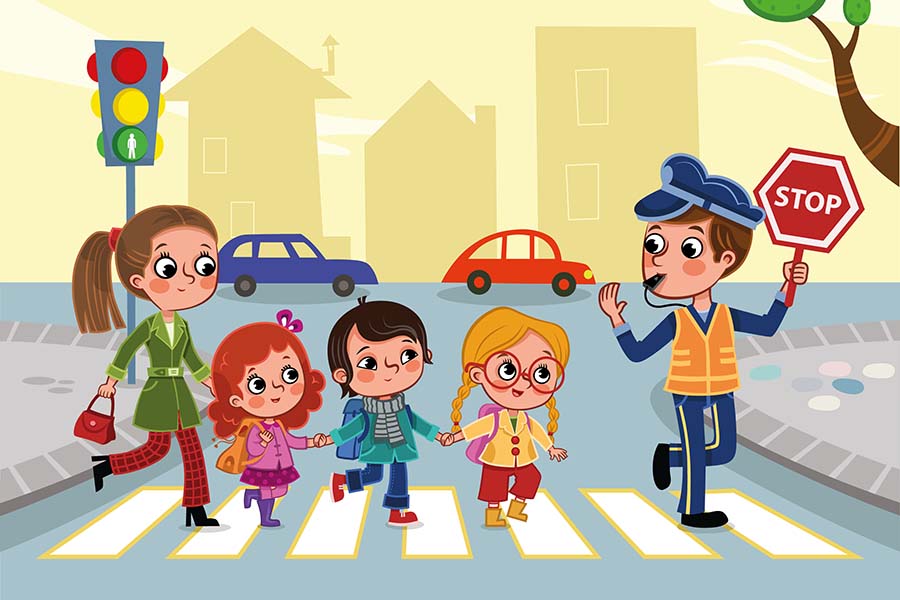 